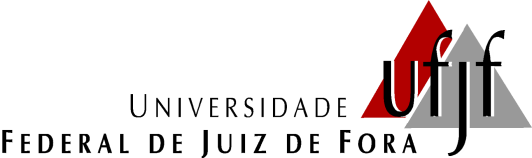 					     ___________________________________________			Programa de Pós-Graduação em Serviço Social Mestrado em Serviço Social					TEL. (032) 2102-3569EMAIL: mestrado.ssocial@ufjf.edu.brÀ Comissão de Seleção para ingresso no Programa de Pós-Graduação em Serviço Social/Doutorado	Prezados professores membros da Comissão de Seleção para ingresso no Programa de Pós-Graduação em Serviço Social/Doutorado,                       Inserir o nome LEGÍVEL do subscritor do recurso                 , CPF __________________ , RG __________________ , inscrito no Processo de Seleção para o Curso de Doutorado em Serviço Social, vem requerer a V. S.ª, conforme disposto no edital do referido processo seletivo, revisão do resultado final provisório, considerando-se a seguinte exposição de motivos (insira mais linhas se necessário):______________________________________________________________________________________________________________________________ ___________________________________________________________________________________________________________________________________________________________________________________________________________________________________________________________________________________________________________________________	Nestes termos,	pede deferimento.Juiz de Fora, _____ de ________________ de _____________Assinatura 